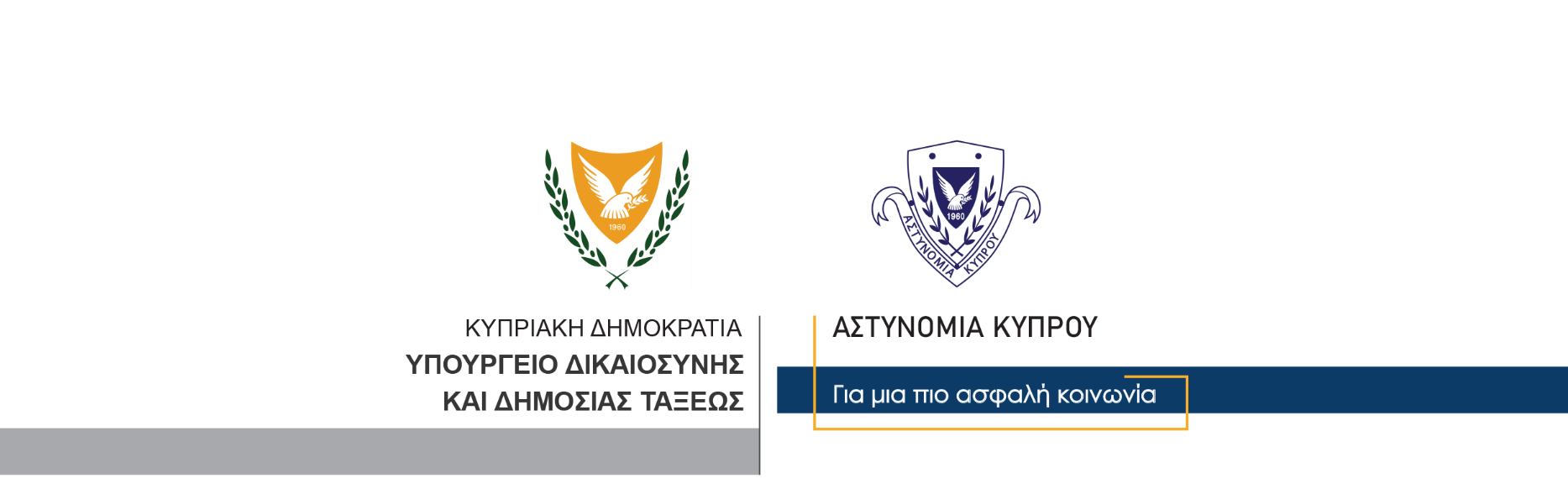   Γραφείο Τύπου και Δημοσίων Σχέσεων24 Οκτωβρίου, 2020Δελτίο Τύπου 2Υπό εξαήμερη κράτηση 53χρονη για κλοπή χρηματικού ποσού	Γυναίκα ηλικίας 53 ετών, η οποία είχε συλληφθεί για διευκόλυνση των ανακρίσεων σχετικά με διερευνώμενη υπόθεση κλοπής χρηματικού ποσού, οδηγήθηκε σήμερα το πρωί ενώπιον του Επαρχιακού Δικαστηρίου Πάφου το οποίο εξέδωσε διάταγμα εξαήμερης κράτησης της. Το σημερινό Αστυνομικό Δελτίο αρ. 1 είναι σχετικό. 	Το ΤΑΕ Πάφου συνεχίζει τις εξετάσεις. 